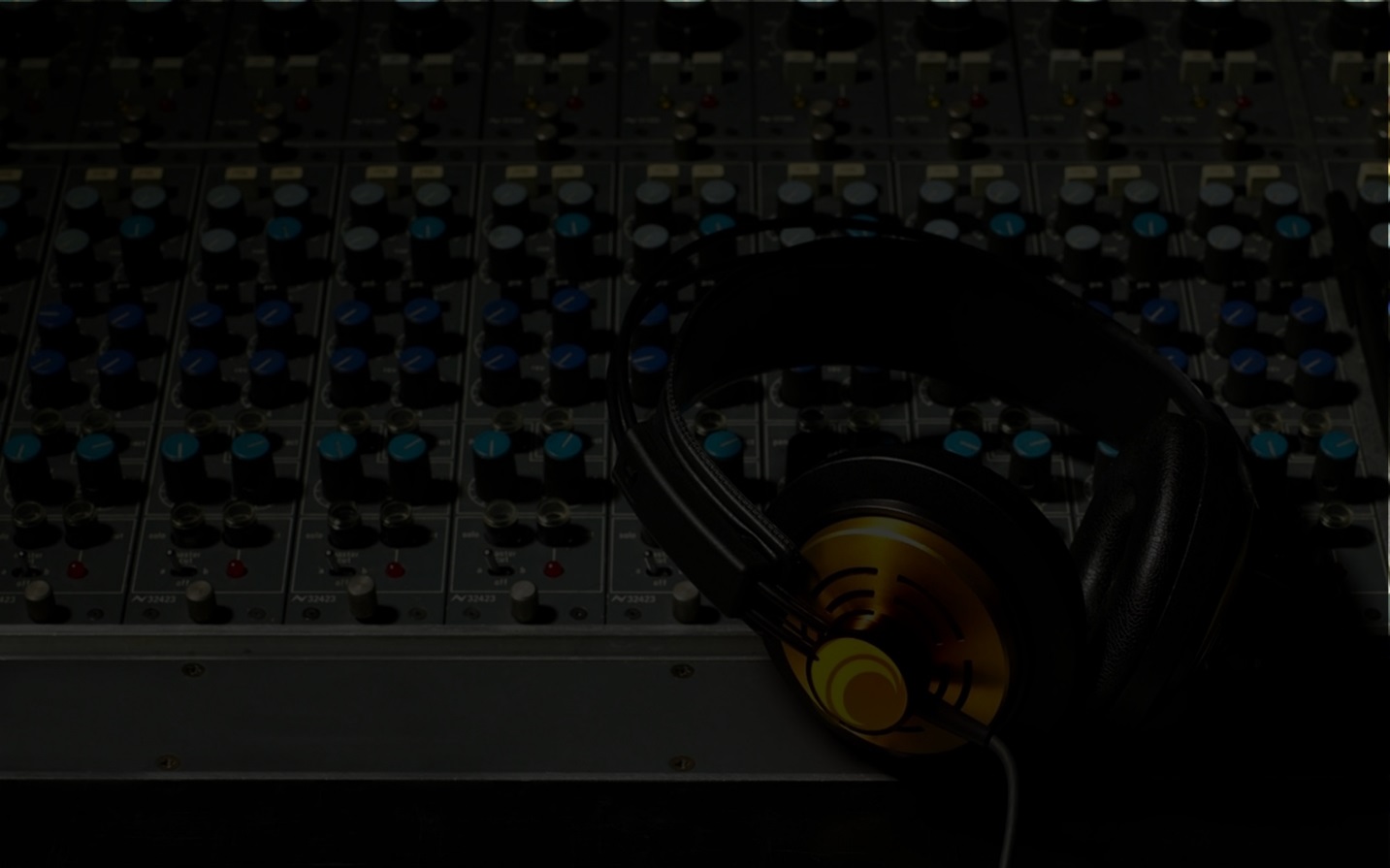 Hello, can you see this? How about now?Check the link out!